We’ve added example content to help you get started. Make sure you remove all of the examples, and this help text of course! We accept no responsibility for any consequences arising from you using this free template.Struggling to complete the method statement? Try HANDS HQ and complete a risk assessment and method statement in minutesProject: Installing new bathroomsSite address:Garry’s Gym34 High StreetLondonSW1 3EWDate of works: 24th Oct 2016 - 11th Nov 2016Description of activityInstalling new bathrooms at Garry’s Gym.Involves:Removal of existing bathroom at lower ground at liverpool station.Installation of new pipework, lagging and bathroom fixtures.Access on-site to be after hours between 11pm-4am.Supervision and personnelMR A Sample - 07540 33331112MS C S Line - 07945 443321TrainingAll operatives are adequately trained to carry out required tasks.All site operatives hold current certification and have the following training:CSCS certificationECS certificationJIB trade cardsWorking at heights trainingLegislationHealth and Safety Work Act 1974The Management of Health and Safety at Work Regulations 2006Workplace (Health, Safety and Welfare) Regulations 1992The Control of Asbestos Regulations 2012Provision and Use of Work Equipment Regulations (PUWER) 1998Control of Substances Hazardous to Health Regulations 2002The Work at Height Regulations 2005The Personal Protective Equipment at Work Regulations 2002The Manual Handling Operations Regulations 1992The Construction (Design and Management) Regulations 2015Electricity at Work Regulations 1989The Pressure Systems Safety Regulations 2000Pressure Equipment Regulations 1999 (SI 1999/2001)Working at heightWhen working at height, site operatives must ensure that the working area is cleared on a period basis to
ensure that there is continually a clear and safe working area to prevent slips trips and falls.Manual handlingPPE requirementsHard hatsSafety bootsHi-vis vestSafety glovesSafety glassesWelfareWelfare arrangements are supplied by the client or principal contractor.These should be in line with Schedule 2 of the Construction Design & Management Regulations 2015(CDM). All sites are to have a minimum amount of welfare facilities available for workers, which include theFollowing:ToiletsWashing facilitiesDrinking waterChanging rooms and lockersHeatingRest facilitiesFirst aidRefer to the onsite safety notice board for all first aid information. A first aid box with enough equipment to cope with the number of workers on site should be provided for by the client or principal contractor. The client or principal contractor should nominate an appointed person to take care of first-aid arrangements. The number of appointed first aiders shall be dependent on the number of employees.Emergency proceduresThe client or principal contractor will ensure that the existing site emergency procedures are followed andthat relevant information is given to operatives at time of induction or when changes are made toprocedures.The closest hospital is: St. Thomas’ Hospital, Westminster Bridge Rd, London SE1 7EH, United Kingdom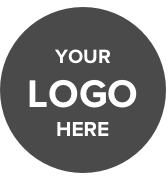 Your Business Name1 High StreetLondonEC1G 2NN020 7340 0000www.example.co.ukWritten by: Steve SmithDate: 6th September 2016